Visa Application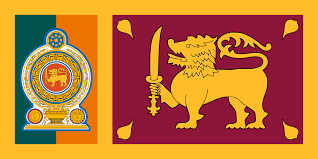 Visa ApplicationVisa ApplicationSurname/Family Name*Surname/Family Name*Other/Given Names*Other/Given Names*Title*Title*Date of Birth*Date of Birth*Gender*Gender*Nationality*Nationality*Are you fully vaccinated for COVID-19? (YES/NO)*Are you fully vaccinated for COVID-19? (YES/NO)*Country or Region of Birth*Country or Region of Birth*Occupation*Occupation*Do you have any previous Visas for Sri Lanka? (YES/NO)*Do you have any previous Visas for Sri Lanka? (YES/NO)*Required Visa Duration*Required Visa Duration*Proposed Entry Date*Proposed Entry Date*Purpose of Visit*Purpose of Visit*Port of Departure*Port of Departure*Email*Email*Telephone Number*Telephone Number*Passport InformationPassport InformationPassport InformationPassport Number*Passport Number*Date of Issue*Date of Issue*Date of Expiry*Date of Expiry*Country Issued By*Country Issued By*Contact InformationContact InformationContact InformationCurrent Address*Current Address*City*City*State*State*Zip Code*Zip Code*Country or Region*Country or Region*Full Address in Sri Lanka*Full Address in Sri Lanka*Sponsor & Company Information (IF APPLYING FOR BUSINES VISA)*Sponsor & Company Information (IF APPLYING FOR BUSINES VISA)*Sponsor & Company Information (IF APPLYING FOR BUSINES VISA)*Company in AmericaCompany NameAddressWebsiteTelephone NumberPerson of Contact within Company Previous stated persons’ job titleCompany in Sri LankaCompany NameAddressWebsiteTelephone NumberPerson of Contact within Company Previous stated persons’ job titleEmergency ContactEmergency ContactNameAddressEmailTelephone Number